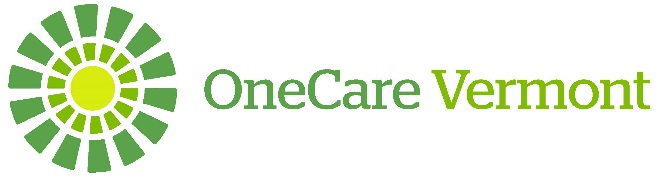 OneCare Vermont Accountable Care Organization, LLCBoard of Managers MeetingMarch 21, 2023Public Session MinutesA meeting of the Board of Managers of OneCare Vermont Accountable Care Organization, LLC (“OneCare”) was held remotely via video and phone conference on March 21, 2023. Public access was also available at the OneCare Offices in Colchester, Vermont. Call to Order and Board AnnouncementsBoard Chair Anya Rader Wallack called the meeting to order at 4:32 p.m.Welcome Board Managers, Invited Guests, and Members of the PublicChair Wallack welcomed members of the public in attendance and offered the opportunity to introduce themselves. Chair Wallack welcomed Judi Fox, the newest Board Manager. She also thanked Kristi Cross for her service.   Public Consent Agenda ItemsThe Board reviewed consent agenda items including: (1) Draft Public Session Minutes from February 21, 2023; (2) Board Committee Reports March 2023; (3) Summary of Policies; (6) 01-01 Subcontractor Management; and (7) 09-01 Quality Improvement Management. An opportunity for discussion was offered. A Motion to Approve the Consent Agenda Items was made by B. Bick, seconded by T. Huebner and approved by a Supermajority. GovernanceNomination for the appointment of members to the Finance Committee was presented to the Board for consideration. A Motion to approve the Resolution to Members to the Finance Committee was made by T. Dee, seconded by S. Tester, and approved by a Supermajority. Public Comment There was no public comment.Move to Executive SessionA Motion to Approve the Resolution to Move to Executive Session was made by S. May, seconded by D. Bennett and was approved by a unanimous vote.Votes from Executive Session 1. Approve Executive Session Consent Agenda Items – Approved by Supermajority 2. Approve including $1.6 million for primary care tied to mental health screening – Approved by Supermajority3. Approve Resolution Adopting Revised 2023 Budget – Approved by Supermajority AdjournmentUpon a Motion made by S. Tester, seconded by T. Fama, and approved by a unanimous vote, the meeting adjourned at 6:22 p.m.Attendance:OneCare Board Manager	L. Ferrer joined the meeting at 4:37 p.m. 	M. Costa joined the meeting at 4:39 p.m.	T. Fama joined the meeting at 4:50 p.m.OneCare Risk Strategy CommitteeOneCare Leadership and Staff	Dan Bennett	Shawn Tester	Shawn Tester	Toby Sadkin, MD	Toby Sadkin, MD	Bob Bick	Jen Gilwee, MD	John Sayles	John Sayles	Coleen Condon	Tom Huebner	Adriane Trout, MD	Adriane Trout, MD	Michael Costa	Steve LeBlanc	Teresa Fama, MD	Teresa Fama, MD	Kristi Cross	Sierra Lowell	Anya Rader Wallack	Anya Rader Wallack	Betsy Davis  Leslie Ferrer	Stuart May Judi Fox	Tom Dee	Tom Dee	Steve Leffler, MD	Vicki Loner	Amy Bodette  Kellie Hinton	Sara Barry   Aaron Perry  Carrie Wulfman, MD  Lucie Garand  Tom Borys